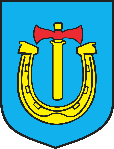 Załącznik Nr 7.1do zapytania ofertowego Nr ZP.II.271.4.2024Kosztorys ofertowy dla zadaniaDostawa wyposażenia do Klubu Malucha w Kunowie w ramach zadania pod nazwą: „Rozbudowa o pomieszczenia Klubu Dziecięcego i termomodernizacja budynku Publicznego Przedszkola w Kunowie”Zadanie nr 1 - MEBLESłownie zł brutto: ...........................................................................................................Załącznik Nr 7.2do zapytania ofertowego Nr ZP.II.271.4.2024Kosztorys ofertowy dla zadaniaDostawa wyposażenia do Klubu Malucha w Kunowie w ramach zadania pod nazwą: „Rozbudowa o pomieszczenia Klubu Dziecięcego i termomodernizacja budynku Publicznego Przedszkola w Kunowie”Zadanie nr 2 - ZABAWKISłownie zł brutto: ...........................................................................................................Załącznik Nr 7.3do zapytania ofertowego Nr ZP.II.271.4.2024Kosztorys ofertowy dla zadaniaDostawa wyposażenia do Klubu Malucha w Kunowie w ramach zadania pod nazwą: „Rozbudowa o pomieszczenia Klubu Dziecięcego i termomodernizacja budynku Publicznego Przedszkola w Kunowie”Zadanie nr 3 - SPRZĘT RTV, AGDSłownie zł brutto: ...........................................................................................................Załącznik Nr 7.4do zapytania ofertowego Nr ZP.II.271.4.2024Kosztorys ofertowy dla zadaniaDostawa wyposażenia do Klubu Malucha w Kunowie w ramach zadania pod nazwą: „Rozbudowa o pomieszczenia Klubu Dziecięcego i termomodernizacja budynku Publicznego Przedszkola w Kunowie”Zadanie nr 4 - POZOSTAŁE WYPOSAŻENIESłownie zł brutto: ...........................................................................................................Lp.Nazwa wyposażeniaIlośćJednostka miaryCena jednostkowa nettoCena jednostkowa bruttoŁączna wartość brutto1Białe krzesło13sztuka2Biały prostokątny stół3sztuka3Zestaw tematyczny mebli1sztuka4Szafa1sztuka5Biurko lewostronne 
z szafą i szufladą białe, w klonowej skrzyni1sztuka6Krzesło2sztuka7Szafa uniwersalna 
z wysuwanymi półkami1sztuka8Krzesło4sztuka9Szafa na pościel 
i łóżeczka biała - drzwi białe, laminowane1sztuka10Szafka-domek1sztuka11Dwustronna biblioteczka stojąca1sztuka12Kojec1sztuka13Łóżeczko przedszkolne13sztuka14Wózek na łóżeczka1sztuka15Przewijak z szafką, klon z białymi frontami1sztuka16Materac do przewijaka1sztuka17Półka na pieluchy 
i akcesoria1sztuka18Szatnia2sztuka19Szatnia1sztuka20Regał na nocniki - biała skrzynia1sztuka21Zestaw mebli1sztuka22Szafka  1sztuka23Szafa ubraniowa3sztuka24Biurko1sztuka25Szafka na ksero1sztuka26Krzesła4sztuka27Stół1sztuka28Krzesło obrotowe1sztuka29Metalowa szafa gospodarcza2sztuka30Ławka do karmienia1sztuka31Stół1sztuka32Krzesełko do karmienia4sztuka33Szafka na plastikowe pojemniki1sztuka34Biurko prawe1sztuka35Osłona pełna1sztuka36Kontenerek1sztuka37Szafa1sztuka38Szafa z witryną1sztuka39Szafa ubraniowa1sztuka40Szafa ubraniowa mała1sztuka                                                                                                                                        RAZEM                                                                                                                                        RAZEM                                                                                                                                        RAZEM                                                                                                                                        RAZEM                                                                                                                                        RAZEM                                                                                                                                        RAZEM………………………………………….………………………………………………………..Miejscowość, data Podpis osoby uprawnionej do składaniaoświadczeń woli w imieniu Wykonawcy Lp.Nazwa wyposażeniaIlośćJednostka miaryCena jednostkowa nettoCena jednostkowa bruttoŁączna wartość brutto1Przesuwanki 4sztuka2Torba małego muzyka1sztuka3Taneczne jajka13sztuka4Zestaw małego maestro1sztuka5Muzyczne przeszkadzajki1sztuka6Shakery zwierzątka1sztuka7Magiczna baszta1sztuka8Piramidka z kółek1sztuka9Klocki sensoryczne1sztuka10Piłeczki sensoryczne1sztuka11Pierwsze klocki1sztuka12Sorter malucha1sztuka13Garnuszek na klocuszek1sztuka14Chatka - sorter1sztuka15Sorter - kształty1sztuka16Mały doktor1sztuka17Muzyczna farma małego odkrywcy1sztuka18Moje pierwsze zwierzątka hodowlane1sztuka19Mój pierwszy traktor1sztuka20Mój pierwszy pociąg ze zwierzątkami1sztuka21Interaktywny chodzik1sztuka22Edukacyjny stoliczek1sztuka23Labirynt drewniany1sztuka24Labirynt 
z magnesem1sztuka25Moja pierwsza wieża1sztuka26Wieża ze zwierzątkami1sztuka27Nakładanka 3D2sztuka28Puzzle6sztuka29Klocki w pudełku1sztuka30Duże klocki budowlane1sztuka31Klocki wafle2sztuka32Mały zestaw do piasku dla grupy1sztuka33Miękka Lalka2sztuka34Lalka2sztuka35Bobas6sztuka36Wózek spacerowy 
z koszem na akcesoria1sztuka37Zestaw dla malutkiej mamy1sztuka38Spacerówka - mała1sztuka39Zestaw obiadowy1sztuka40Zestaw do herbaty1sztuka41Garaż z windą 3 poziomy1sztuka42Pojazdy (wywrotka, ciężarówka, straż pożarna, koparka, traktor)6sztuka43Pojazdy z figurkami (straż pożarna, samolot, śmieciarka, dźwig, betoniarka)5sztuka44Wywrotka 
z akcesoriami1sztuka45Plastikowe pojazdy budowlane ( dźwig, betoniarka, śmieciarka)3sztuka46LEGO® DUPLO®4sztuka                                                                                                                                        RAZEM                                                                                                                                        RAZEM                                                                                                                                        RAZEM                                                                                                                                        RAZEM                                                                                                                                        RAZEM                                                                                                                                        RAZEM………………………………………….………………………………………………………..Miejscowość, data Podpis osoby uprawnionej do składaniaoświadczeń woli w imieniu Wykonawcy Lp.Nazwa wyposażeniaIlośćJednostka miaryCena jednostkowa nettoCena jednostkowa bruttoŁączna wartość brutto1Lodówka1sztuka2Podgrzewacz do butelek1sztuka3Czajnik elektryczny 1,7 l1sztuka4Laptop1sztuka5Radioodtwarzacz1sztuka6Urządzenie wielofunkcyjne1sztuka7Monitor 
z podstawą mobilną 1sztuka                                                                                                                                        RAZEM                                                                                                                                        RAZEM                                                                                                                                        RAZEM                                                                                                                                        RAZEM                                                                                                                                        RAZEM                                                                                                                                        RAZEM………………………………………….………………………………………………………..Miejscowość, data Podpis osoby uprawnionej do składaniaoświadczeń woli w imieniu Wykonawcy Lp.Nazwa wyposażeniaIlośćJednostka miaryCena jednostkowa nettoCena jednostkowa bruttoŁączna wartość brutto1Dywan 2 x 3 m1sztuka2Pufki2sztuka3Bujak2sztuka4Materac - siedzisko1sztuka5Poduszki okrągłe15sztuka6Materac 3-częściowy2sztuka7Tablica korkowa2sztuka8Pościel dziecięca13sztuka9Komplet pościeli 
z wypełnieniem ecru13sztuka10Rameczki na imiona30sztuka11Śliniak silikonowy 
z kieszonką - miętowy13sztuka12Zestaw sztućców13sztuka13Wózek 2-półkowy1sztuka14Makatka Jadłospis1sztuka15Leżaczek bujaczek2sztuka16Wózek 6-osobowy2sztuka17Dozownik mydła 
w płynie4sztuka18Podajnik ręczników4sztuka19Nocnik13sztuka20Pojemnik na pieluchy1sztuka21Kosz na pieluchy - mały1sztuka22Kosz na śmieci4sztuka23Lustro na panelu1sztuka24Gąsiennica spacerowa1sztuka25Kojec1sztuka26Piłeczki do basenu2sztuka27Poducha2sztuka28Wyprawka malucha2sztuka29Kubek niekapek13sztuka30Talerzyk deserowy13sztuka31Miseczka obiadowa13sztuka32Kubek13sztuka33Siedzisko szatniowe2sztuka34Parawan akustyczny do łóżeczek3sztuka35Zegar ścienny2sztuka36Apteczka w szafce metalowej1sztuka37Termometr bezdotykowy1sztuka38Materiały dla nauczyciela 1sztuka39Hity maluszka1sztuka40Klasyka dla dzieci 
w bajkach5sztuka41Naturalne odgłosy 
z wiejskiego podwórka1sztuka42Książeczki „Basia”5sztuka43Pojemnik głęboki15sztuka                                                                                                                                        RAZEM                                                                                                                                        RAZEM                                                                                                                                        RAZEM                                                                                                                                        RAZEM                                                                                                                                        RAZEM                                                                                                                                        RAZEM………………………………………….………………………………………………………..Miejscowość, data Podpis osoby uprawnionej do składaniaoświadczeń woli w imieniu Wykonawcy 